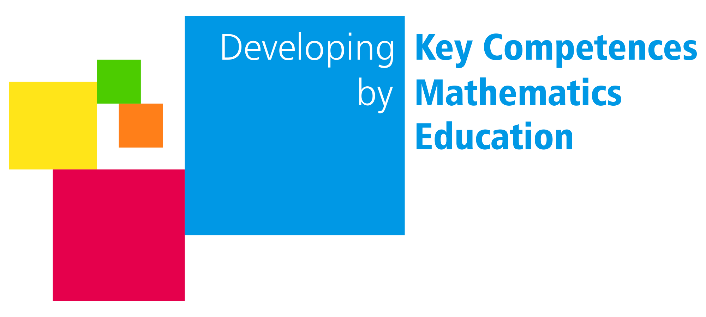 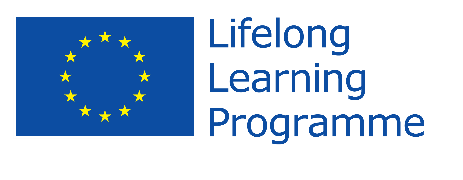 Functions and their DerivativesCourses of Functions, Monotony, and CurvatureJohann RubatscherIntentionThe Aim of this worksheet is o make pupils familiar with the connection between a function and its derivatives. No calculations are needed in order to solve the tasks. Practical experience shows that about 50min are needed to complete the worksheet. Background of Subject MatterMultiple tasks are aimed at an understanding of the relation between monotony and curvature.  Methodical AdviceThe pupils should solve the tasks alone or together with a partner. The tasks’ level of difficulty is average. Performance RatingIn an exam, it is easily possible to test if the students have understood the relations and are able to argue their claims through varying the tasks. Functions and their DerivativesMay function f be continuous and differentiable. Task 1	May function f be strictly monotonically decreasing in the interval I. What happens to functional value  in the in the interval if the x-value of the function is decreasing? Argue. Task 2	In a right curve, may the function f have the slope 4 in. Which slope will f have in  in this right curve, if   is located to the right of? Argue.Task 3	May  possess the value -5 in. What does this tell you about  and  in a neighbourhood of ? What can be said about? Argue.Task 4	May  intersect the x-axis in  from above. Which special point is? Argue.Task 5	If necessary, correct the following argumentation:In a right curve of a function f the slope of the tangent decreases if  moves from left to right. As the derivate of a function describes the slope of the tangent in a particular point,  and  are strictly monotonically decreasing in the right curve. Argue if you have changed the argumentation.Task 6	If possible, draw a sketch of a section of a function  which has a left curve and is strictly monotonically decreasing. What can be said about  in this part of the curve? Argue.Task 7	May function  change from a right curve into a left curve in. Additionally, may  be strictly monotonically increasing close to. Is this possible? Argue with the help of a sketch.Task 8	May function  change from a right curve into a left curve in. Additionally, may  be strictly monotonically decreasing close to. Is this possible? Argue with the help of a sketch.Task 9	May  be monotonically decreasing in an interval and possess an x-intercept in this interval. What can you conclude about  in this interval? Argue.Task 10	May  be strictly monotonically increasing in an interval I but may  possess only negative functional values in this interval. Sketch the course of  in the interval and argue your solution.